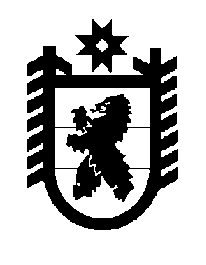 Российская Федерация Республика Карелия    ПРАВИТЕЛЬСТВО РЕСПУБЛИКИ КАРЕЛИЯРАСПОРЯЖЕНИЕот 13 мая 2013 года № 235р-Пг. Петрозаводск В целях создания правовых, организационных и методологических основ для совершенствования системы оплаты труда работников государственных учреждений Республики Карелия, направленных на развитие кадрового потенциала, повышение престижности и привлекательности профессий в бюджетном секторе экономики, обеспечение соответствия оплаты труда работников учреждений качеству оказания ими государственных (муниципальных) услуг (выполнения работ), и с учетом Программы поэтапного совершенствования системы оплаты труда в государственных (муниципальных) учреждениях на 2012-2018 годы, утвержденной распоряжением Правительства Российской Федерации от 26 ноября 2012 года № 2190-р:1. Утвердить прилагаемый План  мероприятий по поэтапному совершенствованию системы оплаты труда в государственных (муниципальных) учреждениях Республики Карелия на 2013-2018 годы (далее – План мероприятий).2. Определить, что План мероприятий в отношении государственных учреждений Республики Карелия реализуется органами исполнительной власти Республики Карелия, имеющими подведомственные государственные учреждения Республики Карелия (далее – органы исполнительной власти Республики Карелия).3. Органам исполнительной власти Республики Карелия учесть, что финансовое обеспечение мероприятий по повышению оплаты труда работников социальной сферы предусматривает в том числе использование внутренних ресурсов отраслей, полученных в результате реализации мер по оптимизации расходов, и внебюджетных источников; темпы повышения среднего уровня оплаты труда указанным категориям работников должны быть равномерными и увязаны в том числе с этапами оптимизационных мероприятий, направленных на повышение эффективности соответствующих отраслей социальной сферы.4. Определить Министерство труда и занятости Республики Карелия координатором реализации Плана мероприятий.5. Органам исполнительной власти Республики Карелия представлять в Министерство труда и занятости Республики Карелия информацию о ходе выполнения Плана мероприятий один раз в полугодие до 15 числа месяца, следующего за отчетным периодом.6.  Министерству труда и занятости Республики Карелия представлять в Правительство Республики Карелия доклад о ходе выполнения Плана мероприятий один раз в полугодие до 25 числа месяца, следующего за отчетным периодом. 7. Рекомендовать органам местного самоуправления разработать планы мероприятий по поэтапному совершенствованию системы оплаты труда в муниципальных учреждениях на 2013-2018 годы.             ГлаваРеспублики  Карелия                                                             А.П. ХудилайненУтвержден распоряжениемПравительства Республики Карелияот 13 мая 2013 года № 235р-ППланмероприятий по поэтапному совершенствованию системы оплаты труда в государственных (муниципальных) учреждениях Республики Карелия на 2013-2018 годы____________________________№п/п№п/пНаименование мероприятияСрок исполненияОтветственные исполнители11234I. Совершенствование системы оплаты трудаI. Совершенствование системы оплаты трудаI. Совершенствование системы оплаты трудаI. Совершенствование системы оплаты трудаI. Совершенствование системы оплаты труда1.Разработка планов мероприятий («дорожных карт») по развитию отраслей социальной сферы, содержащих целевые показатели (индикаторы) развития отраслей и меры, обеспечивающие их достижение, в том числе мероприятия по совершенствованию систем оплаты труда работников государственных учреждений Республики Карелия  в соответствующих сферах, обеспечивающие за счет доходов от всех направлений деятельности учреждения повышение оплаты труда работников государственных учреждений Республики Карелия в соответствии с указами Президента Российской Федерации от 7 мая 2012 года № 597 и от 1 июня 2012 года № 761, обусловленное достижением конкретных показателей качества и количества оказываемых государственных (муниципальных) услуг (выполняемых работ), а также мероприятия по проведению структурных реформ в соответствующих отраслях, обеспечивающие возможности использования не менее трети необходимых ресурсов для повышения оплаты труда за счет реорганизации неэффективных организаций и программРазработка планов мероприятий («дорожных карт») по развитию отраслей социальной сферы, содержащих целевые показатели (индикаторы) развития отраслей и меры, обеспечивающие их достижение, в том числе мероприятия по совершенствованию систем оплаты труда работников государственных учреждений Республики Карелия  в соответствующих сферах, обеспечивающие за счет доходов от всех направлений деятельности учреждения повышение оплаты труда работников государственных учреждений Республики Карелия в соответствии с указами Президента Российской Федерации от 7 мая 2012 года № 597 и от 1 июня 2012 года № 761, обусловленное достижением конкретных показателей качества и количества оказываемых государственных (муниципальных) услуг (выполняемых работ), а также мероприятия по проведению структурных реформ в соответствующих отраслях, обеспечивающие возможности использования не менее трети необходимых ресурсов для повышения оплаты труда за счет реорганизации неэффективных организаций и программдо 1 мая 2013 годаМинистерство здравоохранения  и социального развития Республики Карелия,Министерство культуры Республики Карелия,Министерство образования Республики Карелия с участием органов местного самоуправления (по согласованию)2.Разработка проекта закона Республики Карелия о внесении изменений в Закон Республики Карелия от 25 января 2010 года № 1365-ЗРК «Об оплате труда работников государственных учреждений Республики Карелия»Разработка проекта закона Республики Карелия о внесении изменений в Закон Республики Карелия от 25 января 2010 года № 1365-ЗРК «Об оплате труда работников государственных учреждений Республики Карелия»в трехмесячный срок после внесения  изменений в Трудовой кодекс Российской Федерации в части отдельных вопросов регулирования трудовых отношений работников государственных (муниципальных) учреждений в связи с изменением правового положения и принципов финансового обеспечения деятельности указанных учреждений в соответствии    с Федеральным законом от       8 мая  2010 года № 83-ФЗ    «О внесении изменений в отдельные законодательные акты Российской Федерации в связи с совершенствова-нием правового положения государственных (муниципальных) учреждений»Министерство труда и занятости Республики Карелия 3.Разработка проекта постановления Правительства Республики Карелия о внесении изменений в постановление Правительства Республики Карелия  от 30 сентября 2008 года № 203-П «О введении новых систем оплаты труда работников государственных учреждений Республики Карелия и органов государственной власти Республики Карелия, оплата труда которых осуществляется на основе тарифной сетки по оплате труда работников»Разработка проекта постановления Правительства Республики Карелия о внесении изменений в постановление Правительства Республики Карелия  от 30 сентября 2008 года № 203-П «О введении новых систем оплаты труда работников государственных учреждений Республики Карелия и органов государственной власти Республики Карелия, оплата труда которых осуществляется на основе тарифной сетки по оплате труда работников»II квартал 2013 годаМинистерство труда и занятости Республики Карелия 122344.Актуализация Примерных положений об оплате труда работников государственных казенных и бюджетных учреждений Республики Карелия по видам экономической деятельности Актуализация Примерных положений об оплате труда работников государственных казенных и бюджетных учреждений Республики Карелия по видам экономической деятельности 2013-2018  годыорганы исполнительной власти Республики Карелия, имеющие подведомственные государственные учреждения Республики Карелия (далее – органы исполнительной власти Республики Карелия)  5.Разработка (изменение) показателей эффективности деятельности государственных учреждений Республики Карелия и их руководителей с учетом  методических рекомендаций федеральных органов исполнительной власти по разработке органами государственной власти субъектов Российской Федерации и органами местного самоуправления показателей эффективности  деятельности подведомственных государственных (муниципальных) учреждений, их руководителей и работников по видам учреждений и основным категориям работников Разработка (изменение) показателей эффективности деятельности государственных учреждений Республики Карелия и их руководителей с учетом  методических рекомендаций федеральных органов исполнительной власти по разработке органами государственной власти субъектов Российской Федерации и органами местного самоуправления показателей эффективности  деятельности подведомственных государственных (муниципальных) учреждений, их руководителей и работников по видам учреждений и основным категориям работников ежегодноМинистерство здравоохранения  и социального развития Республики Карелия,Министерство культуры Республики Карелия,Министерство образования Республики Карелия 6.Организация проведения мероприятий по нормированию труда в подведомственных государственных учреждениях Республики Карелия в соответствии с требованиями статей 159-163 Трудового кодекса Российской Федерации и с учетом  методических рекомендаций Министерства труда и социальной защиты Российской Федерации по разработке систем нормирования труда в учрежденияхОрганизация проведения мероприятий по нормированию труда в подведомственных государственных учреждениях Республики Карелия в соответствии с требованиями статей 159-163 Трудового кодекса Российской Федерации и с учетом  методических рекомендаций Министерства труда и социальной защиты Российской Федерации по разработке систем нормирования труда в учреждениях2013-2018 годы органы исполнительной власти Республики Карелия,руководители государственных учреждений Республики Карелия7.Подготовка предложений по установлению оптимальной дифференциации в оплате труда работников социальной сферы по видам экономической деятельности с учетом сложности труда для рассмотрения на рабочей группе по координации деятельности органов исполнительной власти Республики Карелия и обеспечению контроля за реализацией отдельных указов Президента Российской Федерации от 7 мая 2012 года на территории Республики Карелия, образованной распоряжением Главы Республики Карелия от 24 июля 2012 года № 268-рПодготовка предложений по установлению оптимальной дифференциации в оплате труда работников социальной сферы по видам экономической деятельности с учетом сложности труда для рассмотрения на рабочей группе по координации деятельности органов исполнительной власти Республики Карелия и обеспечению контроля за реализацией отдельных указов Президента Российской Федерации от 7 мая 2012 года на территории Республики Карелия, образованной распоряжением Главы Республики Карелия от 24 июля 2012 года № 268-р2013 годМинистерство труда и занятости Республики Карелия,Министерство здравоохранения  и социального развития Республики Карелия,Министерство культуры Республики Карелия,Министерство образования Республики Карелия8.Подготовка предложений в Министерство труда и социальной защиты Российской Федерации по размерам базовых окладов работников государственных  (муниципальных) учреждений по профессиональным квалификационным группам Подготовка предложений в Министерство труда и социальной защиты Российской Федерации по размерам базовых окладов работников государственных  (муниципальных) учреждений по профессиональным квалификационным группам 2015 годМинистерство труда и занятости Республики Карелия, органы исполнительной власти Республики Карелия с участием органов местного самоуправления (по согласованию)9.Подготовка предложений в Министерство труда и социальной защиты Российской Федерации по внесению изменений в профессиональные квалификационные группы, утвержденные приказами Министерства здравоохранения и социального развития Российской ФедерацииПодготовка предложений в Министерство труда и социальной защиты Российской Федерации по внесению изменений в профессиональные квалификационные группы, утвержденные приказами Министерства здравоохранения и социального развития Российской Федерациидо 1 июля 2013 годаМинистерство труда и занятости Республики Карелия, органы исполнительной власти Республики Карелия с участием органов местного самоуправления (по согласованию)II. Создание прозрачного механизма оплаты труда руководителей государственных учреждений Республики Карелия II. Создание прозрачного механизма оплаты труда руководителей государственных учреждений Республики Карелия II. Создание прозрачного механизма оплаты труда руководителей государственных учреждений Республики Карелия II. Создание прозрачного механизма оплаты труда руководителей государственных учреждений Республики Карелия II. Создание прозрачного механизма оплаты труда руководителей государственных учреждений Республики Карелия 10.Заключение трудовых договоров с руководителями государственных учреждений Республики Карелия в соответствии с типовой формой трудового договора, утвержденной Правительством Российской Федерации2013 год2013 годорганы исполнительной власти Республики Карелия11.Организация работы по представлению руководителями государ-ственных учреждений  Республики Карелия сведений о доходах, об имуществе и обязательствах имущественного характера, а также о доходах, об  имуществе и обязательствах имущественного характера супруги (супруга) и несовершеннолетних детей, гражданами, претендующими на замещение должности руководителя государственного учреждения Республики Карелия, а также гражданами, замещающими указанные должности2013-2018 годы2013-2018 годыорганы исполнительной власти Республики Карелия12.Проверка достоверности и полноты сведений о доходах, об имуществе и обязательствах имущественного характера, представляемых гражданами, претендующими на замещение должности руководителя государственного учреждения Республики Карелия, а также гражданами, замещающими указанные должности2013-2018 годы2013-2018 годыорганы исполнительной власти Республики КарелияIII. Развитие кадрового потенциала работников государственных учреждений Республики Карелия III. Развитие кадрового потенциала работников государственных учреждений Республики Карелия III. Развитие кадрового потенциала работников государственных учреждений Республики Карелия III. Развитие кадрового потенциала работников государственных учреждений Республики Карелия III. Развитие кадрового потенциала работников государственных учреждений Республики Карелия 13.Повышение квалификации, переподготовка работников государственных учреждений Республики Карелия с целью обеспечения соответствия их профессионального уровня современным квалификационным требов-аниям Повышение квалификации, переподготовка работников государственных учреждений Республики Карелия с целью обеспечения соответствия их профессионального уровня современным квалификационным требов-аниям постоянноорганы исполнительной власти Республики Карелия14.Повышение квалификации работников государственных учреждений Республики Карелия, занимающихся вопросами трудовых отношений и оплаты трудаПовышение квалификации работников государственных учреждений Республики Карелия, занимающихся вопросами трудовых отношений и оплаты трудавторое полугодие                  2013 годаМинистерство труда и занятости Республики Карелия,органы исполнительной власти Республики Карелия15.Заключение дополнительных соглашений к трудовым договорам (новых трудовых договоров) с работниками государственных учреждений Республики Карелия в связи с введением «эффективного контракта»Заключение дополнительных соглашений к трудовым договорам (новых трудовых договоров) с работниками государственных учреждений Республики Карелия в связи с введением «эффективного контракта»ежегодноорганы исполнительной власти Республики Карелия16.Подготовка доклада об анализе лучших практик внедрения «эффективного контракта»               Подготовка доклада об анализе лучших практик внедрения «эффективного контракта»               ежегодно, начиная с 2013 года, до 10 июляорганы исполнительной власти Республики КарелияIV. Достижение целевых показателей повышения средней заработной платы отдельных категорий работников, определенных указами Президента Российской Федерации от 7 мая 2012 года № 597 «О мероприятиях по реализации государственной социальной политики», № 599 «О мерах по реализации государственной политики в области образования и науки», от 1 июня 2012 года  №   «О национальной стратегии  действий в интересах детей на 2012 - 2017 годы», от 28 декабря 2012 года № 1688 «О некоторых мерах по реализации государственной политики в сфере защиты детей-сирот и детей, оставшихся без попечения родителей» (далее – указы Президента Российской Федерации) IV. Достижение целевых показателей повышения средней заработной платы отдельных категорий работников, определенных указами Президента Российской Федерации от 7 мая 2012 года № 597 «О мероприятиях по реализации государственной социальной политики», № 599 «О мерах по реализации государственной политики в области образования и науки», от 1 июня 2012 года  №   «О национальной стратегии  действий в интересах детей на 2012 - 2017 годы», от 28 декабря 2012 года № 1688 «О некоторых мерах по реализации государственной политики в сфере защиты детей-сирот и детей, оставшихся без попечения родителей» (далее – указы Президента Российской Федерации) IV. Достижение целевых показателей повышения средней заработной платы отдельных категорий работников, определенных указами Президента Российской Федерации от 7 мая 2012 года № 597 «О мероприятиях по реализации государственной социальной политики», № 599 «О мерах по реализации государственной политики в области образования и науки», от 1 июня 2012 года  №   «О национальной стратегии  действий в интересах детей на 2012 - 2017 годы», от 28 декабря 2012 года № 1688 «О некоторых мерах по реализации государственной политики в сфере защиты детей-сирот и детей, оставшихся без попечения родителей» (далее – указы Президента Российской Федерации) IV. Достижение целевых показателей повышения средней заработной платы отдельных категорий работников, определенных указами Президента Российской Федерации от 7 мая 2012 года № 597 «О мероприятиях по реализации государственной социальной политики», № 599 «О мерах по реализации государственной политики в области образования и науки», от 1 июня 2012 года  №   «О национальной стратегии  действий в интересах детей на 2012 - 2017 годы», от 28 декабря 2012 года № 1688 «О некоторых мерах по реализации государственной политики в сфере защиты детей-сирот и детей, оставшихся без попечения родителей» (далее – указы Президента Российской Федерации) IV. Достижение целевых показателей повышения средней заработной платы отдельных категорий работников, определенных указами Президента Российской Федерации от 7 мая 2012 года № 597 «О мероприятиях по реализации государственной социальной политики», № 599 «О мерах по реализации государственной политики в области образования и науки», от 1 июня 2012 года  №   «О национальной стратегии  действий в интересах детей на 2012 - 2017 годы», от 28 декабря 2012 года № 1688 «О некоторых мерах по реализации государственной политики в сфере защиты детей-сирот и детей, оставшихся без попечения родителей» (далее – указы Президента Российской Федерации) 17.Мониторинг выполнения мероприятий по повышению оплаты труда работников, определенных указами Президента Российской Федерации, и его направление в Администрацию Главы Республики КарелияМониторинг выполнения мероприятий по повышению оплаты труда работников, определенных указами Президента Российской Федерации, и его направление в Администрацию Главы Республики КарелияежеквартальноМинистерство труда и занятости Республики Карелия,Министерство финансов Республики Карелия,Министерство здравоохранения  и социального развития Республики Карелия, Министерство культуры Республики Карелия, Министерство образования Республики Карелия с участием органов местного самоуправления (по согласованию)18.Мониторинг реализации Программы поэтапного совершенствования системы оплаты труда в государственных (муниципальных) учреждениях на 2012-2018 годы, утвержденной распоряжением Правительства Рос-сийской Федерации от 26 ноября 2012 года № 2190-р, а также «дорожных карт» развития отраслей социальной сферы в части выполнения меро-приятий по повышению заработной платы отдельным категориям  работников    Мониторинг реализации Программы поэтапного совершенствования системы оплаты труда в государственных (муниципальных) учреждениях на 2012-2018 годы, утвержденной распоряжением Правительства Рос-сийской Федерации от 26 ноября 2012 года № 2190-р, а также «дорожных карт» развития отраслей социальной сферы в части выполнения меро-приятий по повышению заработной платы отдельным категориям  работников    15 июля 2013  года,начиная с 2014 года – 15 января и 15 июляМинистерство  труда и занятости Республики Карелия,органы исполнительной власти  Республики Карелия с участием органов местного самоуправления (по согласованию)19.Анализ результатов реализации Плана мероприятий по поэтапному совершенствованию системы оплаты труда в государственных (муниципальных) учреждениях Республики Карелия на 2013-2018 годы по итогам отчетного годаАнализ результатов реализации Плана мероприятий по поэтапному совершенствованию системы оплаты труда в государственных (муниципальных) учреждениях Республики Карелия на 2013-2018 годы по итогам отчетного годаI квартал года, следующего за отчетнымМинистерство труда и занятости Республики Карелия, органы исполнительной власти  Республики Карелия с участием органов местного самоуправления (по согласованию)20.Информационное сопровождение реализации Программы поэтапного совершенствования системы оплаты труда в государственных (муниципальных) учреждениях на 2012-2018 годы, утвержденной распоряжением Правительства Российской Федерации от 26 ноября              2012 года № 2190-р, и  Плана мероприятий по поэтапному совершенствованию системы оплаты труда в государственных (муниципальных) учреждениях Республики Карелия на 2013-2018 годы                    Информационное сопровождение реализации Программы поэтапного совершенствования системы оплаты труда в государственных (муниципальных) учреждениях на 2012-2018 годы, утвержденной распоряжением Правительства Российской Федерации от 26 ноября              2012 года № 2190-р, и  Плана мероприятий по поэтапному совершенствованию системы оплаты труда в государственных (муниципальных) учреждениях Республики Карелия на 2013-2018 годы                    постоянноорганы исполнительной власти Республики Карелия с участием органов  местного самоуправления (по согласованию), объединений  профессиональных союзов, республиканских комитетов профессиональных союзов, районных координационных советов профсоюзов (по согласованию)                                      21.Оценка деятельности органов исполнительной власти Республики Карелия по достижению установленных указами Президента Российской Федерации  показателей соотношения средней заработной платы отдельных категорий работников к средней заработной плате в Республике КарелияОценка деятельности органов исполнительной власти Республики Карелия по достижению установленных указами Президента Российской Федерации  показателей соотношения средней заработной платы отдельных категорий работников к средней заработной плате в Республике Карелияв течение годарабочая группа по координации деятельности органов исполнительной власти Республики Карелия и обеспечению контроля за реализацией отдельных указов Президента Российской Федерации от 7 мая 2012 года на территории Республики Карелия, образованная распоряжением Главы Республики Карелия от 24 июля           2012 года № 268-р 